Załącznik nr 7 do SWZPolGrit 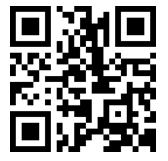 antykorozyjne ścierniwo do czyszczenia strumieniowo-ściernegoabrasive / strahlmittel / abrasivo / абразивний матеріал     PRZYJMUJEMY ZUŻYTE ŚCIERNIWO DO UTYLIZACJIDział Produkcji Materiałów Ściernych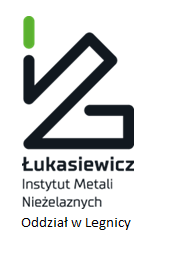 ul. Żukowicka 167-231 Głogów – Żukowice tel. +48 76 757 67 44kontakt@polgrit.com.plhttp://www.polgrit.com.plTEREN HUTY MIEDZI „GŁOGÓW II”WJAZD BRAMA NR 6Zastosowanie materiału ściernego „PolGrit”:-czyszczenie blach, kadłubów statków, konstrukcje stalowe, konstrukcje lądowe i wodne, -obróbka wykańczająca elementów fasad budynków-usuwanie starych powłok malarskich, rdzy, zgorzelin-przygotowanie powierzchni metalowych pod zestaw farb chlorokauczukowych , poliwinylowych epoksydowych, poliuretanowych i specjalnych przeciwporostowych oraz metalizację.Dostępne standardowe granulacje :-materiał ścierny -0,2-0,5-materiał ścierny -0,2-1,0-materiał ścierny -0,2-1,4-materiał ścierny -0,2-2,8-materiał ścierny -0,7-2,8Rodzaj opakowania:-luzem -kontener elastyczny big-bag o pojemności ok. 1000kg-worki papierowe ok. 25kg; 50kg paletyzowane